Det ukorrigerede rum 3.s. i fasten i Hammel kirkeSalmer: 736,217,355,,276,752,634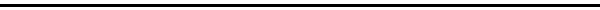 Kære menighedSelvom teksterne er svære til i dag, bliver det alligevel stillet enkelt op. Lev som lysets børn, for lysets børn er lutter godhed, retfærdighed og sandhed, sagde Paulus til os i teksten fra alteret. Altså I må se det for jer. Det er et liv med oprejst pande. Det dur ikke at skjule sig. Det er bare med at gå lige på livet. Uden frygt og med glæde, åbne øjne, løftet hoved. Det er dåbens liv. Vi har fået lov til at leve livet for fuld gas. Vi skal have tillid til os selv og det skabte liv. At tro på spådomskunst og magi dur ikke. Det er ikke at have tillid til livet. Det er at være usikker over for alt. Og så bare håbe på miraklet. Nej. Prøv bare at leve livet lige ud ad landevejen. Med åbne øjne. Det er lige det modsatte af, hvad vi læser om Kain i det gamle testamente: Så blev Kain meget vred og gik med sænket hoved. Herren sagde til Kain: »Hvorfor er du vred, og hvorfor går du med sænket hoved? Hvis du gør det gode, kan du se frit op.Den norske forfatter Karl Ove Knausgaard skriver meget klogt og tænksomt om det sådan her:Det der driver fortællingen, er ansigtet og blikket. Herren ser på Abel. Kain bliver ikke set, det er udgangspunktet for historien. Når han ikke bliver set, er han ingen, og når han er ingen, har han ikke længere noget at tabe. Hvad skulle han tabe? Skulle han tabe ansigt. Det har han allerede tabt. Og der er et kritisk punkt, i rummet mellem at Kains ansigt ikke bliver set, og at han sænker ansigtet og selv sørger for at det ikke bliver set. Det nedadvendte ansigt er direkte forbundet med det onde, for Gud siger: »Hvis du vil gøre godt, så løft dit ansigt.« Altså se, og bliv set. Hvis ikke »vil synden krybe sammen ved døren, og det er dig den begærer og du vil herske over den.« At vende sig væk, som ikke kun er ikke at se, men også ikke at blive set, er farligt, for der, i det rum, som er det ukorrigerede rum, samler synden sig.Her er der altså bare noget som er fuldstændigt utroligt vigtigt at tænke på og overveje, når vi skal arbejde med det onde i denne verden. Det kritiske punkt er i det øjeblik vi ikke bliver set og til at vi sænker ansigtet og selv sørger for ikke at blive set. Vores frie vilje til at leve med oprejst pande eller at vælge at skjule os.Hvor kommer ondskaben fra? Sådan har mennesker alltid spurgt sig selv og hinanden. Det her er et godt bud på svaret. Det kommer, når vi lukker os inde og ikke lader os korrigere af andre, af livet, af hengivelse og af kærlighed og af andre bøn om hjælp.Forskellen mellem godt og ondt har er oprindelig. Sådan forklarede Løgstrup det. Forskellen mellem godt og ondt er givet på forhånd. Den er før vores kultur. Den er før os. Den er i væren. Den er bestemt i selve det værendes basis. Det er Gud, der har sat forskellen, forskellen mellem lys og mørke. Sådan tror vi her i huset på, at det er Gud, der har skabt verden og alt, hvad der er i den. Også forskellen mellem godt og ondt som er ligeså oprindelig som forskellen mellem varme og kulde, sommer og vinter, og som træer og planter og skyer på himlen. Overskriften for min prædiken i dag er: Det ukorrigerede rum. Det er altså hentet fra Karl Ove Knausgaard. Det er bare så fantastisk godt set, når han skriver det så enkelt, som han gør: At vende sig væk, som ikke kun er ikke at se, men også ikke at blive set, er farligt, for der, i det rum, som er det ukorrigerede rum, samler synden sig.	Der er ikke noget ror, der kan korrigere vores kurs så den bliver til fælles bedste.Måske er det dét al slags radikalisering handler om. Den radikalisering vi taler så meget om i dag, fordi den kan blive grobund for en fuldstændig uberegnelig ondskab. At gå med sænket hoved, at isolere sig fra samfundet, at arbejde i et lukket rum af kun én slags overbevisning, at være sammen med ligesindede, som også kun tænker ensidigt. Det er det samme. At blive retfærdig, at have tømt huset for alt andet, gjort det rent for alle andre tanker. Det er at være i et ukorrigeret rum. At vende sig væk, som ikke kun er ikke at se, men også ikke at blive set, er farligt. Det er her, det hele udspiller sig, når dæmonien slippes løs. Det er skjultheden. Det er bortvendtheden. Alt det der trives i mørket og i det skjulte er farligt. Karl Ove Knausgaard skriver også:Ansigtet er den anden, og det er i dets lys vi bliver til. Uden det ansigt er vi ingen, og er vi ingen, er vi døde, og er vi døde, kan vi gøre hvad som helst. Med det ansigt, som ser os og som vi ser, kan vi ikke gøre hvad som helst. Ansigtet forpligter. Det er derfor Gud siger: Løft dit ansigt. Forpligt dig!Kære menighedDet er bare så godt. Det er en fuldstændig dyb og gennemprøvet tanke fra hele vores kulturbaggrund. Det er sådan det hænger sammen med ondskaben. Det er når vi intet ansigt har, når vi er ingen, det vil sige, at vi er døde, så kan vi gøre hvad som helst.Det er dæmonien. Dæmonien er et ingenmandsland. Det er et rengjort hus. Det er et hus uden spor af menneskeliv. Uden spor af kærlighed og forpligtelser. Uden spor af latter og af glæde og af gråd. Det er et hus uden børn og uden gamle og syge. Det er et hus uden kærtegn og uden favntag. Det er kun når vi går med sænket hoved, at vi kan dræbe uskyldige og tro, at vi handler i overensstemmelse med en større magt. Det sker kun, når vi nægter at tro på det faktum, at vi får livet fra hinanden. Ansigtet er den anden, og det er i den andens ansigts lys vi bliver til. I den forstand er den anden Guds billede. Det billede som vi alle er skabte i. Filosoffen Emanuel Levinas arbejdede med ansigtets filosofi hele sit liv. I det øjeblik jeg har set ind i et andet menneskes øjne, så har jeg ansvar for det menneske, sagde han. Så er jeg forpligtet. Og jeg kan ikke bare gøre hvad som helst. Det andet menneskes ansigt er sårbart og sender en meddelelse om at det skal ses og ikke dræbes. Vi skal mødes i det åbenbare. Vi kunne læse i avisen, at Omar Abdel Hamid el-Hussein spillede fuld mand for at komme tæt nok på sine ofre, da han dræbte to og sårede flere i København ved attentatet ved Krudttønden og ved Synagogen. Han havde på den måde sænket sit hoved. Og var i det ukorrigerede rum. Eller tænk på Anders Behring Breivik, der i Norge kom ud af sit eget indelukkede og ukorrigerede rum og skød alle de unge mennesker på Utøia.Det korrigere rum er, når vi er lydhøre overfor hinanden nærvær, ansigt og følelser og overfor Guds stemme. Når vi hele tiden justerer vores handlinger med vores allervigtigste referencepunkt, som er Gud, fordi det er Gud der sætter forskellen mellem godt og ondt. Vi må hele tiden lytte opefter i bøn og hele tiden møde Gud i vort medmenneskes ansigt. Vi kan kun finde og tale med Gud, når vi ser hinanden med åbne øjne. Med respekt. Med ærbødighed og med taknemmelighed. Og aldrig med had og hævn og aggression.Dæmonien er i lukketheden, hjemløsheden, radikaliseringen, i det at vi fjerner alle andre fra vores hus. Vores huse må aldrig være rene. Den vanvittige ide om renhed stikker sit grimme fjæs op igen og igen, at vores lande skal være rene. Ingen jøder. Ingen muslimer. Huset skal gøres rent. Men det er det, der er galskaben og dæmonien. For ethvert menneske er i vores tro skabt i Guds billede. Det gælder både for jyder og jøder, muslimer, hinduer og alle andre.I Tyskland fortælles der følgende historie fra trediverne: "En nazistisk præst holdt en hidsig prædiken og forkyndte: ”Ud med alle jøderne, de hører ikke hjemme her!”. Så skete der noget i den kirke ved alteret: Kristus steg ned fra korset og forlod kirken."Kristus var jøde. Kristus og hans nåde er borte, når vi lever i vores egen renhed og tomhed, hvor vi forfølger andre.Velsignelsen er i det blandede, det fyldte. Det uforudsigelige. I overraskelserne. I det vi ikke har styr på. Er i vores åbenhed. Velsignelsen er i det mangfoldige liv, som Gud har skabt til os.Det var det han kæmpede for, Jesus der nu er på vej til Jerusalem og det sidste slag mod religionens lukkede sandhed, som lukker andre ude. Jesus er på den måde modsætningen til al religion, fordi han lukker op til Gud, så vi alle kan komme til at leve i et korrigeret rum, hvor vi korrigeres af Gud og af mødet med Gud i den andens ansigt.Vi skal ikke gøre os selv til herrer, der tror vi har retten til at hade og til at hævne. Gud er vores overordnede, som har givet os livet, og så længe vi har liv, så må vi følge Guds bud om at vi aldrig må sænke vort ansigt mod jorden og isolere os og dermed slippe dæmonien løs, men at vi altid skal se op og lade os velsigne af Gud og af hinanden. Lev som lysets børn, for lysets børn er lutter godhed, retfærdighed og sandhed. Og fyldt med humor, tror jeg.Amen